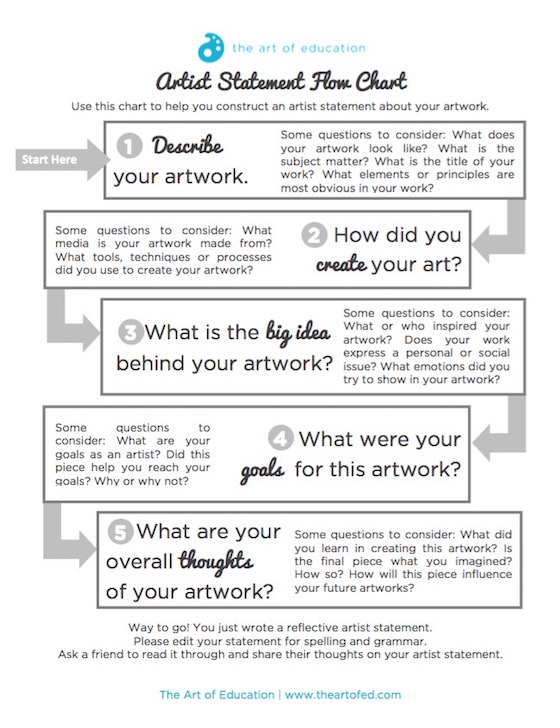 Period		Date			NameArtist Statement1													23													45